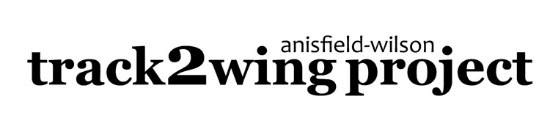 APPLICATIONEligibilityApplicants must demonstrate significant need for mobility assistance and the intent to use the trackchair for hunting with hunting dogs and/or training with hunting dogs. Applicants may be asked for medical documentation or proof of financial need. Applicants must reside in the United States or be able to take delivery in the United States. If selected, upon receipt of the trackchair, applicants must be willing to sign a liability waiver and financial release. Please type or write legibly. Feel free to add pages if you need more space to complete your answers.Name _____________________________________________________________________________________Address ____________________________________________________________________________________	____________________________________________________________________________________Phone 	_____________________________   Email_________________________________________________Age	______________________________   Gender ______________________________________________Please explain the nature of  your disability and how it challenges your mobility in outdoor activities. ____________________________________________________________________________________________________________________________________________________________________________________________________________________________________________________________________________________________________________________________________________________________________________________________________________________________________________________________________________________________________________________________________________________________________________________________________________________________________________________________________________________________________________________________________________________________________________________________________________________________________________________________Please explain your previous or current involvement with hunting dogs, wingshooting, or gun dog training; OR your desire to pursue these activities. ____________________________________________________________________________________________________________________________________________________________________________________________________________________________________________________________________________________________________________________________________________________________________________________________________________________________________________________________________________________________________________________________________________________________________________________________________________________________________________________________________Are there other factors you wish to be taken into consideration (financial, family, health, dogs, hunting, shooting, etc.)?__________________________________________________________________________________________________________________________________________________________________________________________________________________________________________________________________________________________________________________________________________________________________________Optional Photo: We would appreciate putting a face with a name. If possible, please send a photo (JPEG) with your application. Please send this application via email or USPS along with two letters of recommendation from outside your family. One must come from someone familiar with your involvement or  planned involvement with hunting dogs. If you belong to the North American Versatile Hunting Dog Association, Pheasants Forever, Quail Forever, Ruffed Grouse Society or American Woodcock Society, that letter may be submitted by your chapter. Please be sure the letters include a phone number at which the writer can be reached.Applications will be reviewed on a rolling basis as they are submitted. Applicants will be notified 2-4 weeks after their applications are received. When the quota of chairs allocated for this review period has been filled, subsequent applications will be held for consideration in the next review period. Applicant’s signature _______________________________________________________________________Date _____________________________________________________________________________________track2wing@gmavt.netAnisfield-Wilson Track2wing Project1067 Silver StreetHinesburg, Vermont  05461802-482-2561